В пресс-центре Информационного агентства России ТАСС состоялась пресс-конференция по теме: «Детская безопасность в летний период»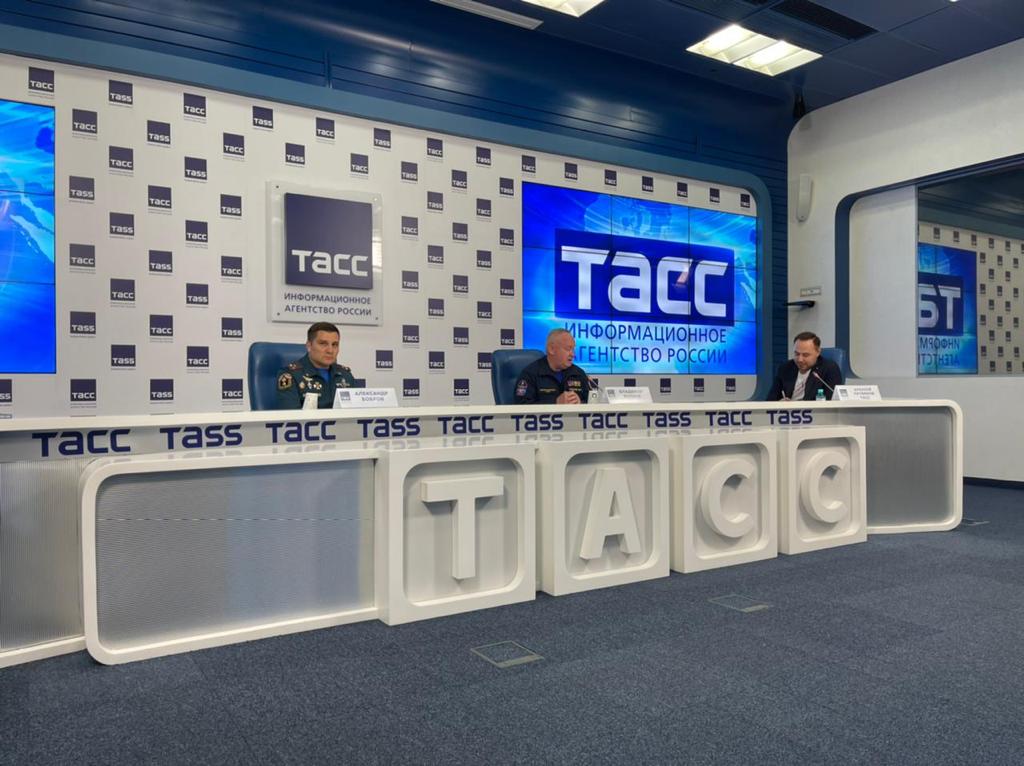 С наступлением теплой погоды в столичном регионе все больше москвичей выбирают местами для отдыха водоемы и прибрежные территории. О новых правилах безопасного поведения на воде, а также профилактике пожарной безопасности среди детей рассказали начальник Московской городской поисково-спасательной службы на водных объектах Владимир Волков и заместитель начальника Управления надзорной деятельности и профилактической работы Главного управления МЧС России по г. Москве Александр Бобров.Открыл пресс-конференцию Александр Бобров, который рассказал о том, к чему приводит неосторожное обращение с огнем, и как обезопасить себя и свою семью.С начала 2021 года в г. Москве количество пожаров на территории города Москвы произошло 3445 пожаров и наибольшее количество приходится на жилой сектор. Исходя из анализа, причинами таких пожаров, в более чем 70 % случаев, является неосторожное обращение с огнем, в том числе так называемая детская шалость. «Сотрудники надзорных органов Главного управления МЧС России по г. Москве совместно с органами исполнительной власти проводят активную работу. Целью этих усилий является исключение причин и условий, способствующих возникновению пожаров и трагических исходов на них. С начала года на объектах с массовым пребыванием людей и объектах социальной сферы, в частном жилом секторе, а также в местах жительства социально неадаптированных граждан, проведено более 100 тысяч профилактических мероприятий. В рамках проведенных мероприятий, многодетным и социально незащищенным семьям было вручено более 4,5 тысяч автономных пожарных извещателей», – сказал Александр Бобров.Особо Александр Бобров остановился на формировании культуры безопасности у подрастающего поколения. Профилактическая работа сотрудников надзора включает в себя большое количество мероприятий, которые проходят в тесном взаимодействии с общеобразовательными учреждениями, территориальными органами полиции и социальными службами по выработке конкретных мер, направленных на предотвращение пожаров. «Частой причиной пожаров становится непонимание детьми опасности игр с огнем. Из-за невнимательного отношения к досугу детей, любая незначительная шалость может привести к трагическим последствиям. К счастью, трагедии удается избежать, но далеко не всегда подобные истории имеют положительный финал, несмотря на оперативное прибытие пожарно-спасательных подразделений!», - особо отметил Александр Бобров.Кроме того, Александр Борисович напомнил о том, что дети должны понимать, насколько опасны игры со спичками, зажигалками, петардами и что недопустимо оставлять маленьких детей без присмотра. Также он рассказал о необходимости выучить вместе с детьми телефоны вызовов пожарных и спасателей, чтобы в случае чрезвычайной ситуации они знали куда обратиться. Кроме того, необходимо с малых лет разбирать алгоритм действий в случае возникновения пожара в квартире, а также объяснить способы защиты от огня и дыма, если пожар начался в подъезде, и т.д.В целях организации контроля за обеспечением пожарной безопасности объектов, задействованных в летней оздоровительной кампании 2021 года надзорными органами Главного управления МЧС России по г. Москве взято на контроль 6 объектов летнего оздоровительного отдыха расположенных на территории города Москвы. «Все они приняты в рамках комплексных комиссионных обследований, оборудованы системами автоматической противопожарной защиты с выводом сигнала в подразделения пожарной охраны, нормативным количеством первичных средств пожаротушения, тревожными кнопками вызова экстренных служб», – подчеркнул Александр Бобров.Организация профилактических мероприятий, связанных с предупреждением неблагоприятных исходов с несовершеннолетними на пожарах, является одним из приоритетных направлений деятельности МЧС России. В каждой отдыхающей смене запланировано проведение тематических мероприятий и соревнований с максимальным охватом детей в период каникул, среди которых: «Школа безопасности», фестиваль детско-юношеского творчества «Таланты и поклонники», полевые лагеря «Юный спасатель», «Юный пожарный» и тематика будет затрагивать не только вопросы безопасности на отдыхе, но и в быту.Особо Александр Бобров остановился на формировании культуры безопасности у подрастающего поколения. «Дети должны с малых лет понимать, насколько опасны игры с огнем. Необходимо исключить в квартире малейшую возможность возгорания, потопа, и прочих происшествий. Детей очень привлекают электрические шнуры и розетки. Спрятать болтающиеся электрошнуры и установить заглушки на розетки недостаточно. Нужно постоянно напоминать ребёнку об опасности, которую они представляют и постепенно обучить его правильному обращению с электроприборами», – отметил Александр Борисович.Вторая часть пресс-конференции затронула не менее актуальный вопрос об обеспечении безопасности людей на водных объектах города. Водную систему города Москвы образуют более 1000 водных объектов и одним из направлений деятельности Московской городской поисково-спасательной службы на водных объектах, которому уделяется особое внимание, является предупреждение детского травматизма на водоёмах столицы.Как отметил Владимир Волков, в преддверии летних каникул на водных объектах города проводится месячник безопасности. Также в рамках Всероссийской акции МЧС России «Научись плавать» с каждой сменой отдыхающих детей и педагогами в детских оздоровительных лагерях проводятся инструкторско-методические занятия по мерам пожарной безопасности и безопасности на воде. Кроме того, в целях профилактической работы, формирования культуры безопасности поведения людей на воде перед летними каникулами проводятся занятия с учащимися в более чем 300 учебных заведениях г. Москвы. Учащимся не только доводят теоретические знания по правилам поведения на воде, но и проводят мастер-классы по оказанию первой помощи, в том числе с демонстрацией спасательной техники и средств спасения на базе поисково-спасательных станций.В завершении пресс-конференции участники призвали помнить о безопасности: «Предупредить всегда проще, чем ликвидировать. Безопасность нас и наших близких – в наших руках. Соблюдение элементарных мер пожарной безопасности и безопасности на воде позволит сделать летний отдых москвичей и гостей столицы более комфортным и безопасным!»Все чаще дети становятся более грамотными в вопросах безопасности, поднимая тем самым уровень культуры безопасности жизнедеятельности в целом.